Приказг. ЕкатеринбургО командированииП Р И К А З Ы В А Ю:направить в служебную командировку                                                                                                                                             (Ф.И.О)              (должность по основному месту работы, по внутреннему совместительству, структурное подразделение)в г. (место командирования)с                 по                           201   г.  для (срок пребывания, цель поездки)Сохранить за ним Оплатить Расходы за счет средств Исполнитель:И.О. ФамилияМИНИСТЕРСТВО НАУКИ И ВЫСШЕГО ОБРАЗОВАНИЯ РОССИЙСКОЙ ФЕДЕРАЦИИФедеральное государственное бюджетное образовательное учреждение высшего образования«Уральский государственный экономический университет»(УрГЭУ)№Основание:  Ректор 									                      Я.П. Силин Проректор по направлению            И.О. Фамилия Руководитель структурного подразделенияИ.О. ФамилияГлавный бухгалтерН.В. БрыляковаНачальник управления                                                                     по работе с персоналомС.Б. ДолженкоНачальник финансово-экономического                                         управленияА.А. ГлумовНачальник общего отделаЮ.В. Толмачева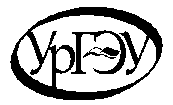 